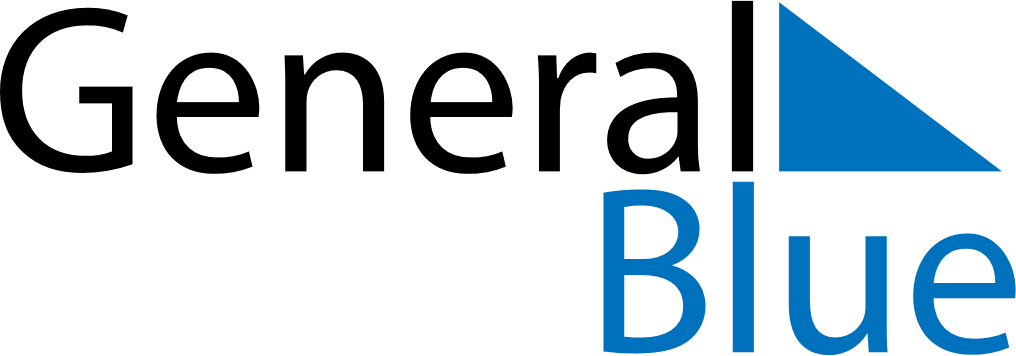 Weekly CalendarMarch 17, 2024 - March 23, 2024Weekly CalendarMarch 17, 2024 - March 23, 2024SundayMar 17SundayMar 17MondayMar 18TuesdayMar 19TuesdayMar 19WednesdayMar 20ThursdayMar 21ThursdayMar 21FridayMar 22SaturdayMar 23SaturdayMar 23My Notes